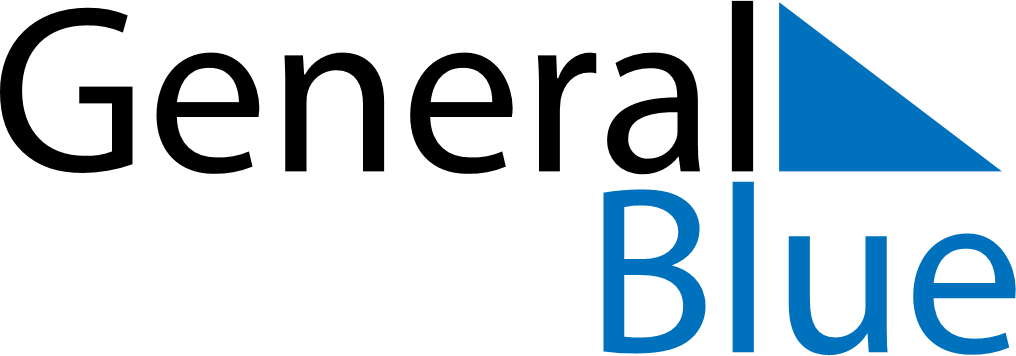 December 2020December 2020December 2020December 2020NamibiaNamibiaNamibiaSundayMondayTuesdayWednesdayThursdayFridayFridaySaturday123445678910111112Human Rights Day13141516171818192021222324252526Christmas DayChristmas DayDay of Goodwill2728293031